Муниципальное дошкольное образовательное учреждение детский сад комбинированного вида №55 « Солнышко»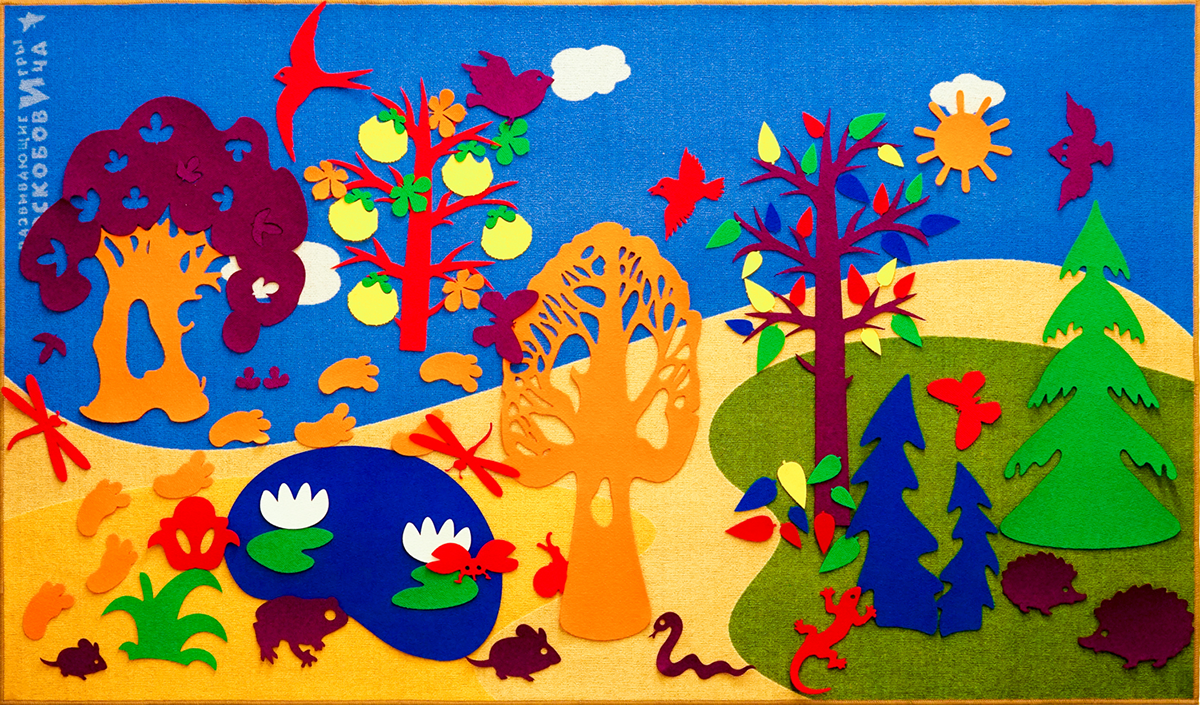                                                                                          Выполнила: воспитатель  Средней группы № 6 « Фиалки»                                                                                                           Беляковой. О.П                                                             Чита 2019Тип проекта: творческо-познавательныйУчастники проекта: Белякова Олеся Павловна – воспитатель группы. Целевая группа: Семьи детей, посещающих образовательное учреждение.Масштаб:5 месяца- ( сентябрь- январь)Тема:  « Радостные встречи в фиолетовом лесу»»Цель проекта - Создать положительный настрой на день, воспитывать взаимное уважение, через технологию утреннего сбора с помощью   развивающей предметно- пространственной  среды « Фиолетовый лес»Задачи;Изучения методической литературы по технологии утреннего группового сбора2.развитие эмоциональной отзывчивости через «общение» с разнообразными сказочными персонажами, «населяющими» лес;3. Оформление развивающий предметно- пространственной среды « Фиолетовый лес» в группеАктуальность выбранной темы:Актуальность: Проведя педагогическое наблюдение, обратила внимание, что между детьми возникают конфликтных ситуаций, которые можно разрешать интересным способом  путешествием в Фиолетовый лес.Воспитатель выражает радость по поводу встречи с детьми, рассказывает, как он провел выходные дни, выслушивает всех детей, желающих поделиться своими впечатлениями, также рассказывает детям, что нового и интересного ожидает детей на этой неделе, побуждает детей вносить свои предложения.План мероприятий по реализации проекта                                                           Диагностика  Каждый критерий я оценила:- Высокий уровень- Умение устанавливать и поддерживать отношение с сверстниками в различных ситуациях, имеет  способность и готовность  к самостоятельности и участию в жизни общества.  Имеет способствовать формированию самосознания личности, уверенности в себе, самостоятельности, инициативности.  Умеет отслеживать свое состояние, настроение._ Средний уровень-Не самостоятелен и слабо участвует  в жизни общества.. Ребенок не уверен в себе, зависит от помощи взрослых.- Низкий уровень- мало эмоционален, не активен, не умеет поддерживать отношения со сверстникам . Не способен к самостоятельности. В поведении отмечаются случаи небрежного отношения к  играм. Высокий уровень :  	 Средний уровень:       	 низкий уровень.Результат диагностики 26 детей показал.познавательный интерес к новым играм. Умеет отслеживать свое настроение и Отражает                     в игре , показал  17 – средний уровень.               9 – низкий уровень.Самостоятельный выборе игры, включается быстро в общественную жизнь    19 – средний уровень.     7 – низкий уровень.Имеет эмоциональную отзывчивость через общение.    20- средний.    6- низкий.Вывод: Поднять самооценку детей, интерес к новым играм, быстра включатся в общественную жизнь с помощью технологии « Утро радостных встреч», через развивающую среду « Фиолетовый лес( игры Воскобовича).задачаРабота с родителямисодержаниесодержаниеСроквзаимодействиязадачаРабота с родителямиработа с детьмипополнения ППРССроквзаимодействияЗадача№1Умение устанавливать и поддерживать отношение с сверстниками в различных ситуациях, помочь детям со времени приобрести способность и готовность  к самостоятельности и участию в жизни общества.Консультации: « Зачем нужны умные игры» ( по играм Воскобовича»« Чтобы утро было добрым»Изготовление развивающий среды « Фиолетовый лес».Изготовления подушечки для своего ребенка.« Игра почта»« Добрые слова» ( игра Воскобовича»« Утро вежливых детей»Игра « Скучно, скучно так сидеть»« Украсим деревья листочками» ( игра Воскобовича)Изготовление развивающий среды » Фиолетовый лес с родителями»Изготовления картотеки  игр « Утро радостных встреч»Изготовления атрибутики к играм( почтовый ящик». Подбор  музыкальной картотеки.Сентябрь- октябрь.Игры в спортивном зале с инструктором физо .Задача №2Способствовать формированию самосознания личности, уверенности в себе, самостоятельности, инициативностиКонсультации;« Развивающие игры Воскобовича» Анкетирование  “Как воспитать добрые чувства у ребёнка?”Памятка для родителей«Характерные особенности развивающих игр»« Разноцветные полянки гномов» ( Игра Воскобовича»Игра « Шляпа»Игра « Из чего ,же – из чего, же?»Изготовления Разноцветных гномиков.Изготовления шляпы.Ноябрь.Задача № 3Создавать у детей и поддерживать радостные эмоции (проведение неожиданных праздников, сюрпризов)Консультации « Какие игры Воскобовича можно играть дома»« Игры Воскобовича своими руками»Изготовления « Презентации для родителей»Разучивание стихотворных приветствий. Игра « Интервью»« Покажи свое настроение»« Ищем волшебные слова»« Зажглись новогодние фонарики» Изготовление картотеки « Стихотворных приветствий»Изготовления карточек « Мое настроение»Изготовления в группе уголка» Настроение»Декабрь- январь№Имя, ребенкапознавательный интерес к новым играм. Умеет отслеживать свое настроение и Отражает в игре .познавательный интерес к новым играм. Умеет отслеживать свое настроение и Отражает в игре .познавательный интерес к новым играм. Умеет отслеживать свое настроение и Отражает в игре .Самостоятельный выборе игры, включается быстро в общественную жизнь.Самостоятельный выборе игры, включается быстро в общественную жизнь.Самостоятельный выборе игры, включается быстро в общественную жизнь.Имеет эмоциональную отзывчивость через общение.Имеет эмоциональную отзывчивость через общение.Имеет эмоциональную отзывчивость через общение.1Дима Б2Артем В3Станислав С4Вероника Г5Влада Д6Катя Д7Клим И8Ваня К9Дарина Л10Даша Л11Руслан М12Соня М13Амина М14Никита Н15 Аюр Н16Кристина П17Аня П18Мирослава Р19Даша С20Арника С21Вова С22Миша Т23Медина Т24Соня Ч25Алиса Ш26Олеся Ш